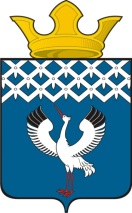 Российская ФедерацияСвердловская областьБайкаловский муниципальный районДума Байкаловского сельского поселения14-е заседание    5-го созываРЕШЕНИЕ     18 декабря 2023г.                       с. Байкалово                                              № 76Об установлении ежегодного основного и ежегодных дополнительных оплачиваемых отпусков лицам, замещающим муниципальные должности Байкаловского сельского поселения Байкаловского муниципального района Свердловской области на постоянной основеРуководствуясь статьями 114, 115, 116, 120, 122 Трудового кодекса Российской Федерации, пунктом 7 статьи 2 Закона Свердловской области от 26 декабря 2008 года № 146-ОЗ «О гарантиях осуществления полномочий депутата представительного органа муниципального образования, члена выборного органа местного самоуправления, выборного должностного лица местного самоуправления в муниципальных образованиях, расположенных на территории Свердловской области», Уставом Байкаловского сельского поселения, Дума Байкаловского сельского поселения  РЕШИЛА:1. Лицам, замещающим муниципальные должности Байкаловского сельского поселения Байкаловского муниципального района Свердловской области (далее- Байкаловское сельское поселение) на постоянной основе, предоставляются ежегодные оплачиваемые отпуска с сохранением должности и среднего заработка.2. Ежегодный основной оплачиваемый отпуск предоставляется лицам, замещающим муниципальные должности Байкаловского сельского поселения на постоянной основе, продолжительностью 28 календарных дней.3. Лицам, замещающим муниципальные должности Байкаловского сельского поселения на постоянной основе, сверх ежегодного основного оплачиваемого отпуска предоставляются ежегодный дополнительный оплачиваемый отпуск  за особый характер деятельности продолжительностью 15 календарных дней и ежегодный дополнительный оплачиваемый отпуск за ненормированный рабочий день продолжительностью 7 календарных дней.4. При начислении общей продолжительности ежегодного оплачиваемого отпуска дополнительные оплачиваемые отпуска суммируются с ежегодным основным оплачиваемым отпуском.5. В случае неиспользования в текущем рабочем году ежегодных оплачиваемых отпусков лицом, замещающим муниципальные должности Байкаловского сельского поселения на постоянной основе, а также в случае прекращения его полномочий, право на ежегодные оплачиваемые отпуска реализуется в порядке, установленном трудовым законодательством Российской Федерации.6. Ежегодный оплачиваемый отпуск может быть разделён на части. При этом хотя бы одна из частей этого отпуска должна быть не менее 14 календарных дней.7. Исчисление стажа работы, дающего право лицам, замещающим муниципальные должности Байкаловского сельского поселения на постоянной основе, на ежегодный основной оплачиваемый и ежегодные дополнительные оплачиваемые отпуска, осуществляется в соответствии с трудовым законодательством Российской Федерации.8. Оплачиваемый отпуск предоставляется лицам, замещающим муниципальные должности Байкаловского сельского поселения на постоянной основе, ежегодно.Право на использование отпуска за первый год исполнения полномочий возникает по истечении шести месяцев непрерывного исполнения полномочий. Отпуск за второй и последующие годы исполнения полномочий может предоставляться в любое время рабочего года.9. При прекращении срока полномочий лицам, замещающим муниципальные должности Байкаловского сельского поселения на постоянной основе, выплачивается денежная компенсация за неиспользованные отпуска.         10. Опубликовать настоящее решение в Информационном вестнике Байкаловского сельского поселения и на официальном сайте Байкаловского сельского поселения www.bsposelenie.ru.           11.  Контроль за исполнением настоящего решения возложить на постоянную комиссию Думы по соблюдению законности и вопросам местного самоуправления (Чернаков В.В.).Заместитель председателя ДумыБайкаловского сельского поселенияБайкаловского муниципального районаСвердловской области      	  	 Л.Ю.Пелевина18 декабря 2023 г.                             Глава Байкаловского сельского поселенияБайкаловского муниципального района Свердловской области    		Д.В.Лыжин                                                       18 декабря 2023г.                                                                            